KАРАР                                          № 8026 ноябрь 2019 йылО признании адреса объекту адресации 	РуководствуясьФедеральным законом от 06 октября 2003 года № 131-ФЗ «Об общих принципах организации местного самоуправления в Российской Федерации», Правилами присвоения, изменения и аннулирования адресов, утвержденными Постановлением Правительства РФ от 19.11.2014 г. №1221, на основании заявления Халикова Халима Мазгаровича о признании адреса  жилому дому по улице Горная  с.Новые Ишлы Миякинского района Республики Башкортостан    п о с т а н о в л я ю: 	1. Присвоить  почтовый адрес: - жилому дому Халикова Халима Мазгаровича присвоить адрес : Российская Федерация, Республика Башкортостан, Миякинский муниципальный район, Сельское поселение Качегановский  сельсовет, село Новые Ишлы, улиица Горная, дом 20А.  	2. Контроль за выполнением настоящего постановления возложить на управляющего делами администрации сельского поселения Качегановский сельсовет Латыпову Зульфию Раисовну.  3. Постановление вступает в силу со дня его подписания.Глава сельского поселения                                      Г.Р. КадыроваБашkортостанРеспубликаhы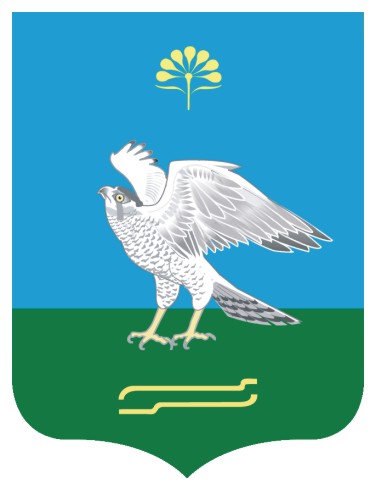 Миeкe районы муниципаль районыныnКoсoгeн ауыл советы ауыл билeмehе ХакимиeтеАдминистрация сельского поселения Качегановский сельсовет муниципального района Миякинский район Республики БашкортостанБашkортостанРеспубликаhыМиeкe районы муниципаль районыныnКoсoгeн ауыл советы ауыл билeмehе ХакимиeтеАдминистрация сельского поселения Качегановский сельсовет муниципального района Миякинский район Республики Башкортостан                    ПОСТАНОВЛЕНИЕ                      26 ноября 2019 года